Prot.n. 8162IL DIRIGENTE SCOLASTICOVISTO l’art. 25 del Decreto Legislativo n. 165 del 30/03/2001;VISTO il Decreto Legislativo n. 150 del 27/10/2009;VISTO il Contratto Integrativo di Istituto sottoscritto in data 25 maggio 2019;VISTO l’art. 4 e l’art. 5 del D.P.R. n. 275 del 08 marzo 1999;VISTA l’attribuzione di docenti dell’organico potenziato prevista dalla L.107/2015 (fase C);VISTO il Contratto Collettivo Nazionale di lavoro del Comparto Scuola sottoscritto il 29 novembre 2007;VISTO il Contratto Collettivo Nazionale di lavoro del Comparto Scuola sottoscritto il 19 aprile 2018;DISPONEper l’a.s. 2020/2021 l’assegnazione dei docenti di scuola infanzia alle sezioni come indicato nel seguente prospetto. Si precisa che si tratta di assegnazione parziale in attesa di completamento dell’organico.                                                                                                     Il Dirigente Scolastico                                                                                                    Alessandra Magnanini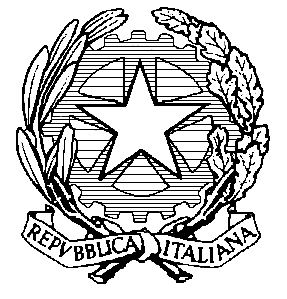    Direzione Didattica di Vignola       Viale Mazzini n. 18  - tel 059/771117 – fax 059/77111341058 Vignola  (MO)e-mail: moee06000a@istruzione.it    e-mail certificata:  moee06000a@pec.istruzione.ithttp://www.direzionedidattica-vignola.edu.itCodice Fiscale: 80010950360  –   Codice Ministeriale: MOEE06000A Scuola Infanzia “H.C. Andersen” Scuola Infanzia “H.C. Andersen” Scuola Infanzia “H.C. Andersen” Scuola Infanzia “H.C. Andersen” Scuola Infanzia “H.C. Andersen” SezioneDocentiDocentiDocenti ReligioneDocenti Sostegno1^  5     a.Iannucci CarlaMorabito CinziaSartor Nicoletta2^  3     a.Franzese LuisaPiccioli DanielaSartor Nicoletta3^  4     a.Ferraro RosaliaPeggi Viviana Sartor NicolettaScuola Infanzia “C. Collodi”       Scuola Infanzia “C. Collodi”       Scuola Infanzia “C. Collodi”       Scuola Infanzia “C. Collodi”       Scuola Infanzia “C. Collodi”       SezioneDocentiDocentiDocenti Religione    Docenti Sostegno1^  5     a.Bompani ChiaraMallia FrancescaSartor Nicoletta2^  3     a.Rossi MarinaTranfa AngelaSartor Nicoletta3^  3     a.Venturelli LauraBabini LauraSartor Nicoletta4^  4     a.Dall’Olio ElisaMannone Angela A.M.Sartor Nicoletta5^  4     a.Ferraroni ElenaNicolo’ ValeriaSartor Nicoletta6^  5     a.  Tonini LindaAyroldi Grazia Sartor NicolettaScuola Infanzia “H.B. Potter” Scuola Infanzia “H.B. Potter” Scuola Infanzia “H.B. Potter” Scuola Infanzia “H.B. Potter” Scuola Infanzia “H.B. Potter” SezioneDocentiDocentiDocenti Religione      Docenti Sostegno1^  3     a.Lolli PaolaScalisi SantaSartor Nicoletta2^  5     a.Gazzotti AnnalisaCavazzuti TizianaSartor Nicoletta3^  4     a.Parrinello MariaCastellino LinaSartor NicolettaTassoni MargheritaScuola Infanzia “M. Mandelli”     Scuola Infanzia “M. Mandelli”     Scuola Infanzia “M. Mandelli”     Scuola Infanzia “M. Mandelli”     Scuola Infanzia “M. Mandelli”     SezioneDocentiDocentiDocenti Religione     Docenti Sostegno1^  4     a.Gilioli FrancescaPacchioni Maria ChiaraBenestare AntoniettaGreco Francesca2^  5     a.Palladino RaffaellaScozzafava Teresa MariaBenestare Antonietta3^  3     a.Chierici Simonetta Saracino VincenzaRoncaglia RitaBenestare AntoniettaScuola Infanzia “G. Rodari”         Scuola Infanzia “G. Rodari”         Scuola Infanzia “G. Rodari”         Scuola Infanzia “G. Rodari”         Scuola Infanzia “G. Rodari”         SezioneDocentiDocentiDocenti Religione     Docenti Sostegno1^  5     a.Greco LisaMarchionni CristinaSartor Nicoletta2^  3     a.Piccirillo AntoniettaSaracino VincenzaBurzacchi ElenaSartor NicolettaCardillo Giuseppina3^  4     a.Arbore ChiaraGrossi Marilena Sartor Nicoletta4^ 4-5   a.Baroncini GiuliaZanini LuciaSartor NicolettaScuola Infanzia “Peter Pan” Scuola Infanzia “Peter Pan” Scuola Infanzia “Peter Pan” Scuola Infanzia “Peter Pan” Scuola Infanzia “Peter Pan” SezioneDocentiDocentiDocenti Religione     Docenti Sostegno1^  3     a.Bonfatti GiuliaVecchi SusannaBenestare Antonietta2^  3     a.Rotondo PasqualinaMorandi Maria ChiaraBenestare Antonietta3^  4     a.Mazzacani Silvia Regalin  ElisaBenestare Antonietta4^  5     a.Vecchi SusannaSaracino VincenzaPiccinini Claudia Saracino VincenzaBenestare AntoniettaScuola Infanzia “Mago di Oz”     Scuola Infanzia “Mago di Oz”     Scuola Infanzia “Mago di Oz”     Scuola Infanzia “Mago di Oz”     Scuola Infanzia “Mago di Oz”     SezioneDocentiDocentiDocenti Religione     Docenti Sostegno1^  3     a.Cipriotti AdelinaDe Biasio LoredanaBenestare Antonietta2^  5     a.Trivisano LeonardaRestino AntoniettaBenestare Antonietta3^  4     a.Bedogni DanielaCarotenuto AnnaBenestare Antonietta4^  4     a. Montanari KatiaAmendolara AntoniaBenestare Antonietta5^  5     a.Roggiani PaolaD’Alessandro DanielaBenestare AntoniettaTravaglio Angela